Меню на 03.10.2023г  с 12-18 лет.                                                                                    Медсестра ________ Горшкова Е.Ю.                                                                                                                      Утверждаю:                                                                              Директор ГОКУ «СКШИ г. Черемхово»  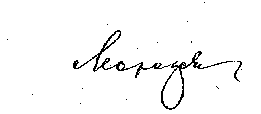                             Морозова Н.В.п/№ Наименование блюдаВыход блюдаЭнергетическая ценностьЗавтрак 1Каша вязкая молочная овсяная200,0294,22Помидор в нарезке125,023,963Сыр твердых сортов в нарезке15,054,54Яблоко свежее100,040,35Чай с лимоном 200,027,66Хлеб пшеничный70,0156,87Хлеб ржаной40,079,210:00Молоко(1-4 классы)200,0118,4                         Обед1Рассольник ленинградский250,0141,632Голубцы ленивые , картофельное пюре100/180          125,0/165,63Салат из белокачанной капусты с морковью110,0137,334Компот из чернослива180,097,295Хлеб пшеничный80,0179,26Хлеб ржаной30,059,4Полдник1Снежок 2/5%220,0168,32Пудинг из творога с яблоками110200,283Яблоко 100,040,3Ужин1Огурец в нарезке 100,0              15,172Жаркое по-домашнему200,0306,34Чай с сахаром 200,026,45Хлеб пшеничный50,0112,06Хлеб ржаной50,099,0                                 2 Ужин    1Сок  виноградный200,0                136,4